Art of BBQ Cook-Off State Qualifier June 30th and July 1st, 2023 Logan County Courthouse, 315 Main Street, Sterling Colorado 80751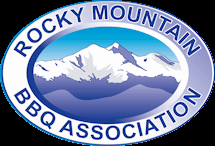 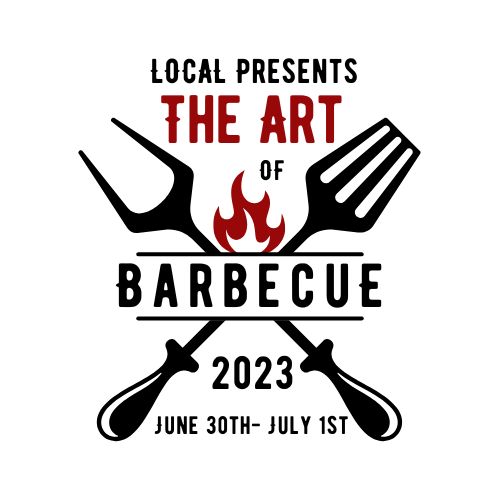 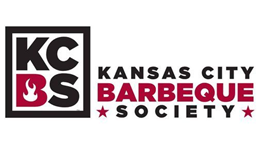 TOTAL PRIZE PURSE - $10,000.00 OFFICIAL ENTRY FORM Mail completed entry form & payment to: PO Box 973 Sterling, Colorado 80751. Make check payable to: Logan County Arts League. Payment and W-9 must accompany the entry form to be accepted. Entries must be received no later than June 20th, 2023 Team Name:__________________________________________________ Head Cook Name:__________________________________________ KCBS Membership # (if applicable)_____________Address:_____________________________________________________ City:_________________ State:__________________ Zip:______________ Day Phone:____________________ Cell Phone:______________________E-mail Address:________________________________________________ Categories: Chicken ____ Pork Ribs ____ Pork Shoulder ____ Beef Brisket ______Must cook in all above categories to be eligible for Grand Champion and Reserve Grand Champion.Are you Vending? _____Yes _____No If yes, please check one or both days: Friday Evening_____ Saturday______You must possess a City of Sterling Sales Tax License to vend https://www.sterlingcolo.com/government/finance/city_sales_tax_e-form.phpLIMIT OF 36 TEAMS Your registration will include one standard space of 20’ deep X 30’ long, if you require more space, there will be an additional charge, one 110V 20A GFI outlet will be available per team. Trucks hauling trailers will be asked to unhook and park in a different location unless extra space is accounted for and paid for with registration. Only one vehicle is allowed per cook space. No RV hook-ups available. Electricity is limited. Vending teams will have priority cook space locations. Entry fee includes 2 bags of ice per day. NO REFUNDS. Entry Fee for 20’ x 30’ space - $250.00_______Entry Fee for 20’ x 30’ vending space - $225.00_______Entry fee for 20’ x 30’ no electric space non-vending - $200.00 _____________Entry fee for 2-‘ x 30’ no electric space vending - $175.00_________Extra 1/2 space 15’x 20” - $50.00____________ONE 110V 20A GFI OUTLET WILL BE AVAILABLE PER TEAM – QUIET GENERATORS ARE ENCOURAGED People’s Choice-This event will be Saturday at 2pm – 3:30pm after final turn in. We encourage serving leftovers and pork butt can be provided.  We had over 3,000 attendees last year and so portion size will be specified at cooks meeting. Serving cups provided. Requested deadline to participate is Monday, June 1st, 2023.  ______YES _______NO    Pork Butt Needed?___________ Will you be staying at a hotel in Sterling _____Yes _____No If yes, how many nights_____ How many rooms_____Hotel name____________________________________________ I AGREE TO ABIDE BY THE RULES & REGULATIONS OF THE KANSAS CITY BARBECUE SOCIETY Copies available on the web www.kcbs.us. RULES: By signing below, you agree on behalf of yourself, and your participants that Logan County, City of Sterling and LOCAL-Logan County Arts League, and their officers, directors, representatives, employees, and agents shall have no responsibility whatsoever for any loss or damage to your animals, equipment, or other property. Neither Logan County, City of Sterling nor LOCAL – Logan County Arts League shall be liable for any loss or damage to your property or your representatives, employees, agents, patrons, and guests resulting from any cause whatsoever that may arise from your participation in the Art of BBQ Cook-Off. You agree, on behalf of yourself and your participants, to indemnify and hold harmless representatives, employees, and agents of Logan County, City of Sterling and LOCAL-Logan County Arts League against any and all claims of any person whomsoever, arising out of your participation in the Art of BBQ Cook-Off. You agree that your participation is entirely at your own risk, and we encourage safe practices by all participants. I hereby grant full permission to the Art of BBQ Cook-Off committee or agents authorized by them, to use any photographs, videos, recordings, or any other record of this event for any legitimate purpose. ________________________________________ (SIGNATURE OF PIT BOSS) THIS RELEASE MUST BE SIGNED OR ENTRY WILL NOT BE ACCEPTED The Art of BBQ Chairperson Mandy Ritter 970-571-7179  sterlingcreativedistrict@gmail.comW-9 Must be submitted at the time of application for submission to be accepted. This helps us get your winnings to you faster after the competition! – See website www.logancountyartsleague.com